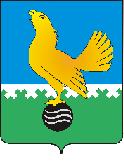 Ханты-Мансийский автономный округ-Юграмуниципальное образованиегородской округ город Пыть-ЯхАДМИНИСТРАЦИЯ ГОРОДАмуниципальная комиссия по делам несовершеннолетних и защите их прав  www.pyadm.ru e-mail: adm@gov86.orge-mail: kdn@gov86.orgг.Пыть-Ях, 1 мкр., дом № 5, кв. № 80	р/с 40101810565770510001Ханты-Мансийский автономный округ-Югра 	УФК по ХМАО-ЮгреТюменская область 628380	МКУ Администрация г. Пыть-Яха, л\с 04873033440)тел. факс (3463) 46-62-92, тел. 46-05-89,	РКЦ Ханты-Мансийск г. Ханты-Мансийск42-11-90, 46-05-92, 46-66-47	ИНН 8612005313 БИК 047162000ОКАТМО 71885000 КПП 861201001КБК 04011690040040000140ПОСТАНОВЛЕНИЕ26.09.2019	№ 310Зал заседаний муниципальной комиссии по делам несовершеннолетних и защите их прав при администрации города Пыть-Яха по адресу: г. Пыть-Ях, 1 мкр. «Центральный», д. 5, кв. 80, в 14-30 часов (сведения об участниках заседания указаны в протоколе заседания муниципальной комиссии).О внесении изменений в постановления муниципальной комиссии по делам несовершеннолетних и защите их прав при администрации города Пыть-ЯхаС целью обеспечения исполнения решения рабочего совещания при заместителе Губернатора Ханты-Мансийского автономного округа – Югры от 22.08.2019, а также в связи с принятием распоряжения Заместителя Губернатора Ханты-Мансийского автономного округа – Югры от 10.09.2019 № 450-р «Об отмене распоряжения заместителя Губернатора Ханты-Мансийского автономного округа - Югры от 21 апреля 2014 года N 87-р "О порядке формирования и ведения единого банка данных семей и детей, проживающих в Ханты-Мансийском автономном округе - Югре, находящихся в социально опасном положении"», руководствуясь п. 13 ст. 15 Закона Ханты-Мансийского автономного округа-Югры от 12.10.2005 № 74-оз «О комиссиях по делам несовершеннолетних и защите их прав в Ханты-Мансийском автономном округе-Югре и наделении органов местного самоуправления отдельными государственными полномочиями по созданию и осуществлению деятельности комиссий по делам несовершеннолетних и защите их прав»,МУНИЦИПАЛЬНАЯ КОМИССИЯ ПОСТАНОВИЛА:Внести следующие изменения в разделе 3 «Вопросы, выносимые для рассмотрения на заседаниях муниципальной комиссии» приложения № 1 постановления муниципальной комиссии от 19.12.2018 № 391:Исключить пункт 3.15;Изменить срок исполнения пункта 3.13 на III квартал 2019 года.Внести дополнения в приложение № 1 постановления муниципальной комиссии от 28.12.2018 № 400 согласно приложению 1. Директору МБУ «Центр профилактики употребления психоактивных веществ среди детей и молодежи «Современник» (Т.А.Бачаева):Представить в муниципальную комиссию краткую информацию об итогах проведенного конкурса детских рисунков «Папа, не забудь про меня!» и оцифрованные работы победителей конкурса в срок до 20.01.2020.Начальнику отдела по обеспечению деятельности муниципальной комиссии по делам несовершеннолетних и защите их прав администрации города Пыть-Яха (А.А. Устинов):Обеспечить размещение данного постановления муниципальной комиссии и актуальных редакций вышеуказанных планов на официальном сайте администрации города Пыть-Яха в срок до 01.10.2019.Председательствующий на заседании:заместитель председателя муниципальной комиссии	А.А. УстиновПриложение 1к постановлению № 310 от 26.09.2019ДОПОЛНИТЕЛЬНЫЕ МЕРОПРИЯТИЯ в комплексный межведомственный план мероприятий субъектов системы профилактики безнадзорности и правонарушений несовершеннолетних на 2019 год №наименование мероприятиясроки проведенияответственные исполнители*соисполнители*примечаниеIII.	Мероприятия, направленные на профилактику правонарушений и преступлений, совершаемых несовершеннолетними, а также в отношении несовершеннолетнихIII.	Мероприятия, направленные на профилактику правонарушений и преступлений, совершаемых несовершеннолетними, а также в отношении несовершеннолетнихIII.	Мероприятия, направленные на профилактику правонарушений и преступлений, совершаемых несовершеннолетними, а также в отношении несовершеннолетнихIII.	Мероприятия, направленные на профилактику правонарушений и преступлений, совершаемых несовершеннолетними, а также в отношении несовершеннолетнихIII.	Мероприятия, направленные на профилактику правонарушений и преступлений, совершаемых несовершеннолетними, а также в отношении несовершеннолетнихIII.	Мероприятия, направленные на профилактику правонарушений и преступлений, совершаемых несовершеннолетними, а также в отношении несовершеннолетних3.21Проведение разъяснительной работы с родителями (законными представителями) об административной ответственности по ч.1 ст.5.35. КоАП РФ за ненадлежащее исполнение родительских обязанностей по вопросу обучения несовершеннолетних; инициирование вопроса о привлечении родителей к административной ответственности (при установлении факта бездействия родителей в вопросах образовательного процесса обучающихся) IV кварталДОиМПЦентр «Современник»П. 4.2. решения рабочего совещания при заместителе Губернатора ХМАО от 22.08.2019